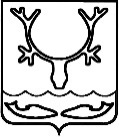 СОВЕТ ГОРОДСКОГО ОКРУГА "ГОРОД НАРЬЯН-МАР"31-я сессия III созыва_____________________________________ РЕШЕНИЕОб избрании счётной комиссииСовет городского округа "Город Нарьян-Мар" третьего созыва РЕШИЛ:          	Избрать счётную комиссию в следующем составе:1. Булатова А.А.2. Дроздова В.А.3. Корепанов В.Р.Председатель Советагородского округа "Город Нарьян-Мар"                                   О.В. Старостинаг. Нарьян-Мар24 ноября 2016 года  № 308-р